Pengantar       Balai Pendidikan dan Pelatihan Perikanan (BPPP) Ambon adalah salah satu unit pelaksana teknis Kementerian Kelautan Perikanan di bawah Badan Pengembangan SDM-KP, yang bertugas melaksanakan bimbingan serta pelatihan teknis dan manajerial di bidang usaha perikanan.       Dibawah bimbingan Pusat Pelatihan Kelautan dan Perikanan, BPPP Ambon melaksanakan kegiatan pelatihan dalam upaya mewujudkan industrialisasi di bidang kelautan dan perikanan yang akan memberi nilai tambah (value added) produk dan suistainabilitas produksi, yang berefek pada peningkatan kehidupan pelaku utama dan pelaku usaha kelautan perikanan.        Demi menunjang upaya tersebut, maka BPPP Ambon melakukan upgrade terhadap tenaga fungsional dan administrasi, serta melengkapi fasilitas pelatihannya.SejarahSaat ini BPPP Ambon telah berusia 56 tahun. Institusi ini telah menjadi saksi banyak sejarah kemanusiaan di tanah pela gandong, Ambon manise. Mulanya didirikan sebagai Sekolah Usaha Perikanan Pertama (SUPP) oleh Departemen Pertanian pada bulan Agustus 1955. Status ini berlangsung sampai tahun 1964. Pada tahun 1964 berubah nama menjadi Sekolah Perikanan Laut (SPL) yang ternyata menjadi cikal bakal SUPM Ambon. Kemudian pada tahun 1973 statusnya meningkat menjadi pusat pelatihan perikanan dengan nama Training Centre (TC) Perikanan. Tahun 1977 berubah lagi menjadi P3KP3 (Pangkalan Pengembangan Pola Kemitraan Penangkapan Perairan Pantai).Balai Keterampilan  Penangkapan Ikan (BKPI).  Pada tahun 2001, seiring dengan  telah hadirnya Departemen Kelautan dan Perikanan di negara ini, maka Balai ini lalu berganti nama menjadi Balai Pendidikan dan Pelatihan Perikanan (BPPP).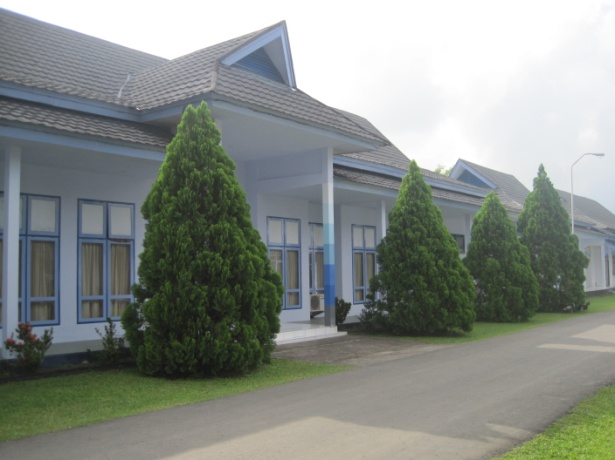 Kedudukan, Tugas dan FungsiBerdasarkan surat Keputusan Menteri Kelautan dan Perikanan No.26k/Men/2001 tentang Kedudukan, Tugas dan Fungsi BPPP Ambon adalah berikut :Kedudukan : Balai Pendidikan dan Pelatihan Perikanan Ambon adalah pelaksana teknis KKP yang berada di bawah dan bertanggungjawab kepada Pusat Pendidikan dan Pelatihan Perikanan.Tugas : Melaksanakan bimbingan serta Pelatihan teknis dan manajerial di bidang usaha perikanan.Fungsi : menyusun perencanaan, pengelolaan dan pematauan pelatihan di bidang teknis dan manajerial perikanan.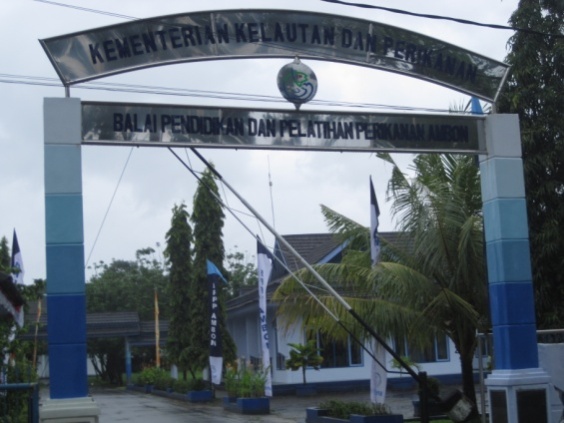 *Visi, Misi  dan TujuanVisi : menjadikan Indonesia sebagai penghasil produk kelautan dan perikanan yang terbesar di dunia tahun 2015.Misi : Meningkatkan kesejahteraan masyarakat kelautan dan perikanan.Tujuan (Grand Strategy) : Memperkuat kelembagaan dan SDM secata terintegrasiMengelola sumberdaya kelautan dan perikanan secara berkelanjutanMeningkatkan produktivitas dan daya saing berbasis pengetahuanMemperluas akses pasar domestik dan internasionalStruktur OrganisasiStruktur Organisasi BPPP Ambon menunjukkan pembagian tugas masing-masing bagian :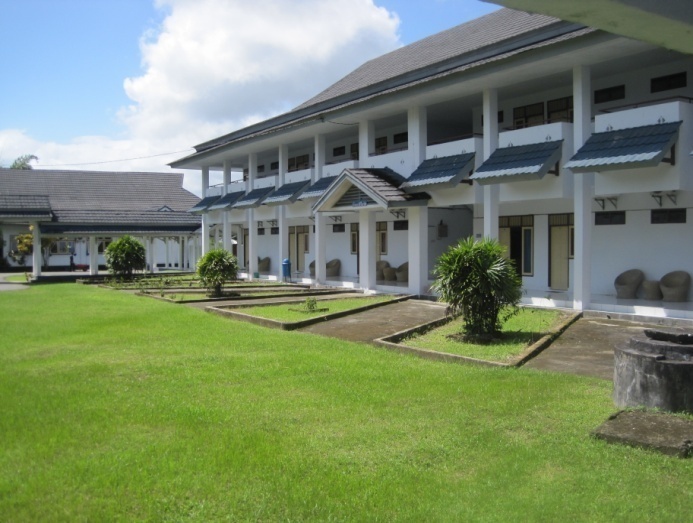 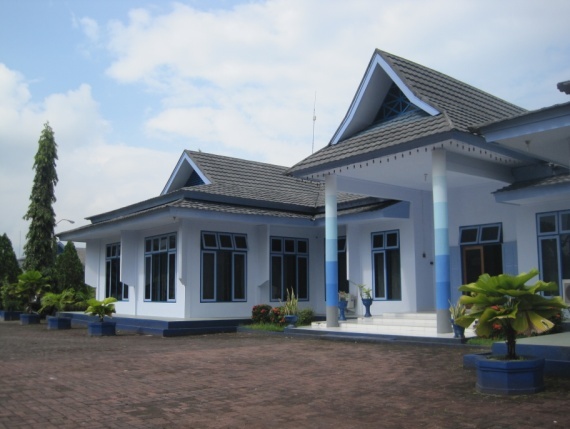 Sub Bagian Tata UsahaMelakukan administrasi umum, administrasi keuangan, administrasi kepegawaian, persuratan, perlengkapan dan rumah tangga serta pelaporan.Seksi Sarana PelatihanMelakukan penyiapan, pendayagunaan dan pemeliharaan sarana pelatihan.Seksi ProgramMelakukan penyiapan, penyusunan program, serta monitoring dan evaluasi pelatihan.Kelompok Jabatan FungsionalMelakukan kegiatan pelatihan serta kegiatan lain yang sesuai dengan tugas masing-masing.Letak GeografisBPPP Ambon berada pada posisi yang sangat strategis di kota Ambon. Tepatnya di Jl. Martha Alfons, Poka, Kecamatan Teluk Ambon. Sebelah selatan berbatasan pantai Teluk Ambon, bisa dicapai dari kota Ambon melalui Galala dengan kapal fery atau dengan naik perahu dayung atau perahu layar dalam waktu 10 menit.. Sebelah utara berbatasan dengan Universitas Pattimura yang bisa dicapai dengan jalan darat dari Poka dan Waiheru. Dari arah Bandar Udara Pattimura bisa dicapai dengan jalur darat melalui Wayame dan Rumah Tiga.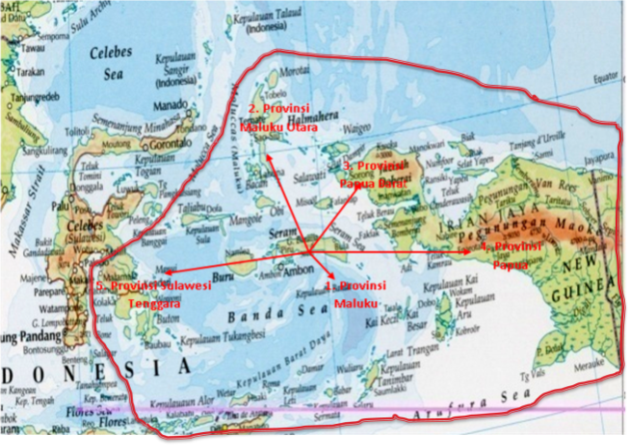 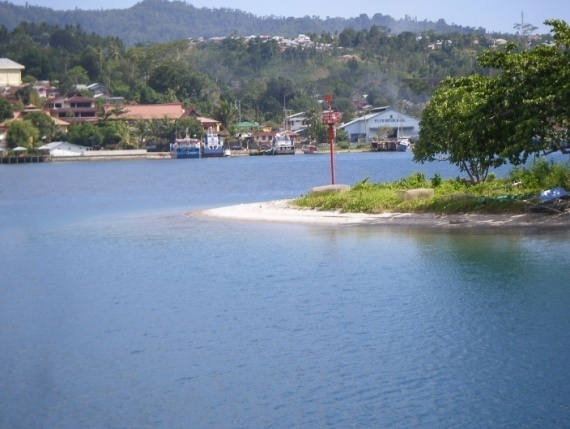 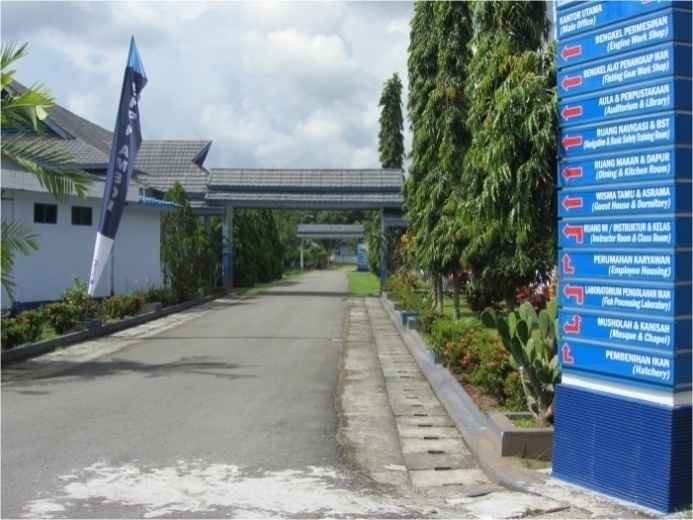 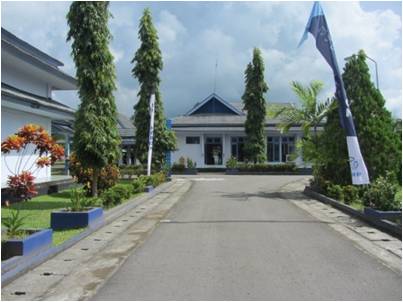 Wilayah KerjaBerdasarkan SK Kapusdiklatluh Kelautan Perikanan Nomor. SK.412/PDP/06/II/2001, wilayah kerja BPPP Ambon meliputi 5 provinsi yaitu : Maluku, Maluku Utara, Papua, Papua Barat dan Sulawesi Tenggara.Sumber Daya Manusia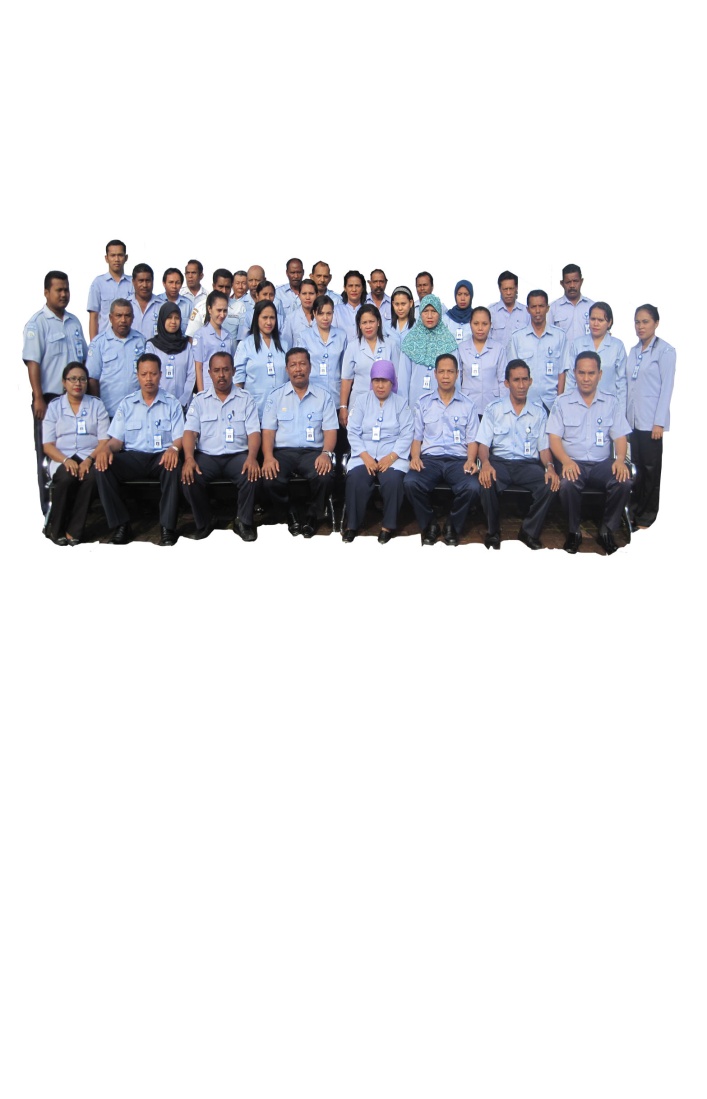 Profesionalisme SDM BPPP Ambon, baik struktural, tenaga administrasi maupun fungsional terus ditingkatkan melalui keikutsertaaan dalam pelatihan-pelatihan untuk peningkatan kapasitas mereka. Dari jumlah 51 orang pegawai BPPP Ambon memiliki tenaga fungsional Widyaiswara 5 orang, instruktur 7 orang dan beberapa staf yang memiliki keahlian mesin kapal perikanan, kepelautan, dan pengolahan hasil perikanan.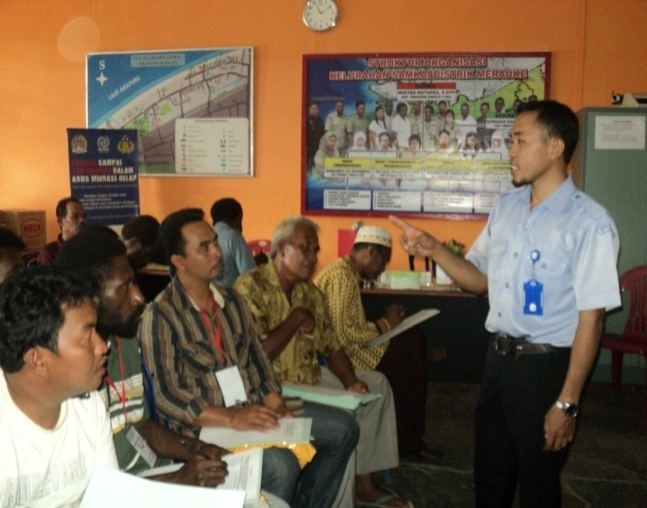 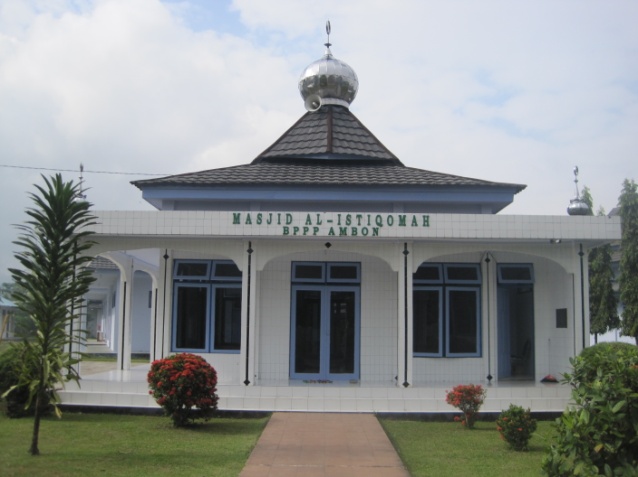 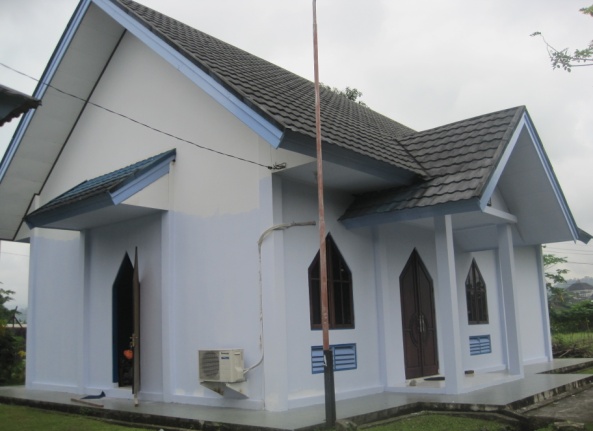 Fasilitas LatihanBPPP Ambon memberikan layanan pelatihan di dalam dan di luar kampus. Pelatihan dalam kampus disediakan fasilitas pelatihan teknis kelautan dan perikanan serta fasilitas pelatihan umum yang dilengkapi dengan sarana olahraga, hiburan, tempat ibadah, kantin dan perpustakaan. Juga memiliki pekarangan yang luas untuk jenis diklat outdoor.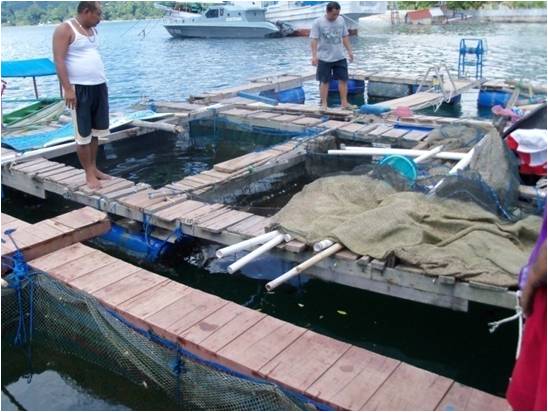 Bengkel Fishing Gear; tempat untuk melatih keterampilan pembuatan alat tangkap ikan dan metode penangkapan ikan dengan alat tersebut Bengkel Fishing gear banyak dimanfaatkan untuk pelatihan membuat alat tangkap, oleh nelayan, mahasiswa maupun siswa SMK.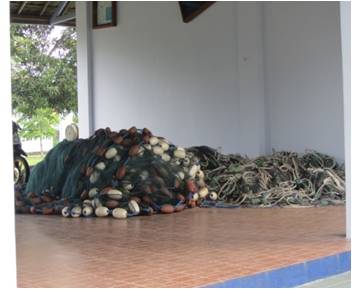 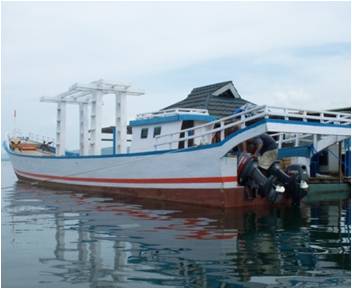 Kapal Latih KM. Cahaya Martha AlfonsKapal Latih KM. Cahaya Martha Alfons  dilengkapi dengan motor temple, alat penangkapan ikan (purse seine) dan peralatan kepelautan, digunakan untuk melatih para peserta pelatihan, juga para siswa/mahasiswa.Keramba Jaring Apung/Fish Pounding Net (KJA) dan Pembenihan Ikan (Hatchery) Digunakan untuk pelatihan membudidayakan ikan dan  pembenihan ikan. BPPP Ambon menyediakan profil contoh KJA sekaligus menjadi tempat berlatih membuat KJA dan membudidayakan ikan laut, dan tempat pembenihan ikan.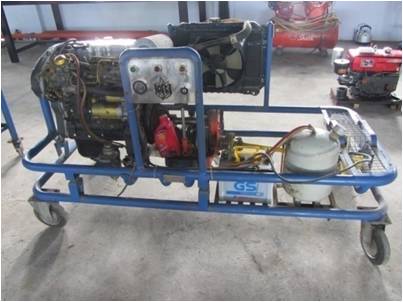 Bengkel Permesinan (Engine Workshop) untuk keterampilan permesinan dan jasa bengkel. Bengkel ini melayani pelatihan permesinan dan jasa reparasi berbagai mesin perahu motor,  mesin kendaraan roda dua dan roda empat. Terdapat juga mesin las yang bisa digunakan untuk pengelasan besi dan sejenisnya.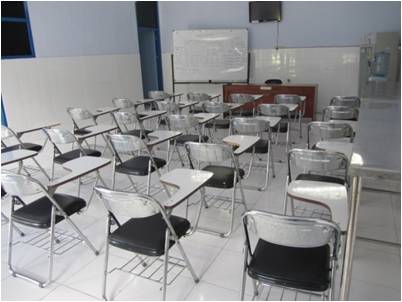 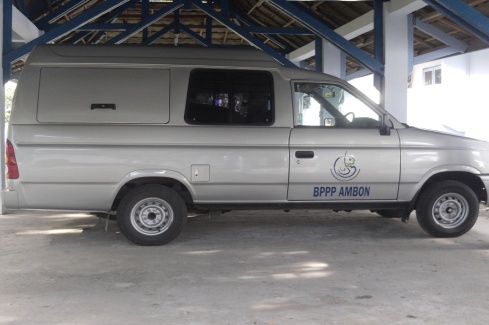 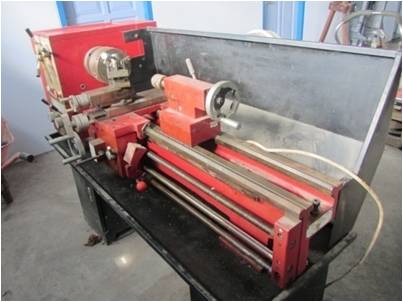 Pengolahan Hasil Perikanan (Fish Processing)BPPP Ambon dengan peralatan pengolahan hasil perikanan yang lengkap dan pelatih yang handal akan menjawab rasa ingin tahu masyarakat tentang cara mengolah ikan jadi bahan surimi, nugget, burger, crispy, bakso, abon,  otak-otak, krupuk dll; atau ingin membuat olahan rumput laut jadi permen, dodol, manisan, juice,selai dll. 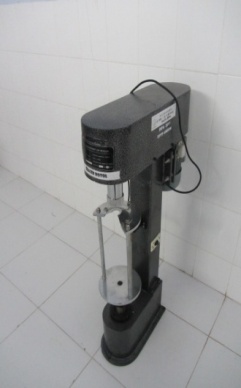 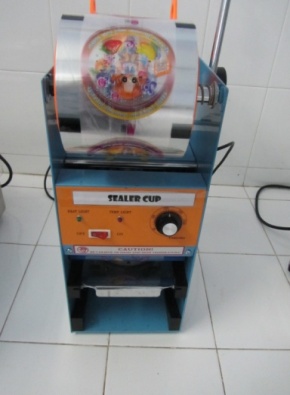 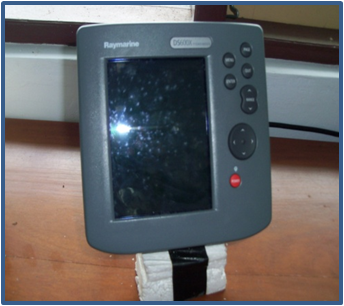 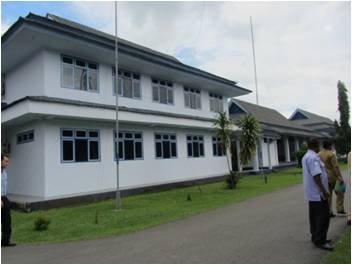 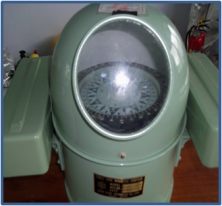 Ruang Navigasi (Navigation Room) Ruang ini dilengkapi dengan perangkat alat navigasi konvensional maupun elektronik untuk pelatihan  keterampilan melayarkan kapal. 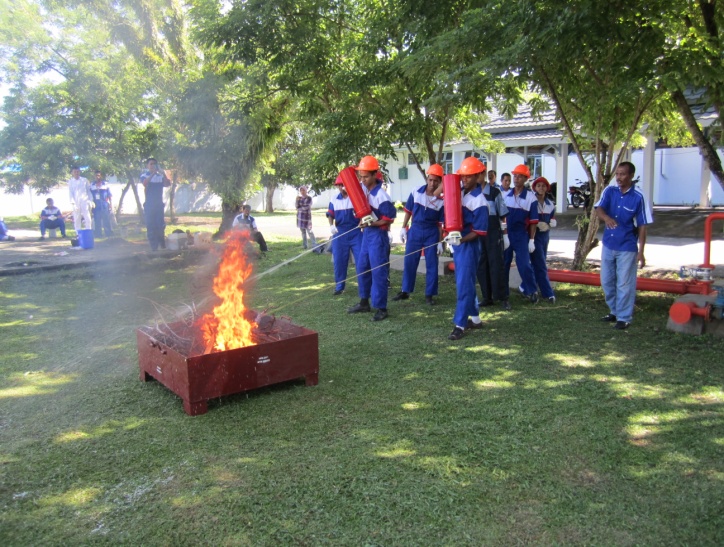 Tempat Uji Kompetensi (TUK) dan Sekretariat PUP-KAPIN Wilayah VII.TUK BPPP Ambon adalah lembaga resmi yang ditunjuk oleh Lembaga Sertifikasi Profesi Kelautan Perikanan (LSP-KP) untuk memperoleh sertifikat Uji Kompetensi Nasional bidang Kelauatan dan Perikanan bagi wilayah Maluku dan sekitarnya.          Mulai tahun 2012 BPPP Ambon juga dipercayakan menjadi Sekretariat PUP-KAPIN Wilayah VII untuk menyelenggarakan Ujian Sertifikasi Ankapin II dan III di wilayah Maluku dan Maluku Utara.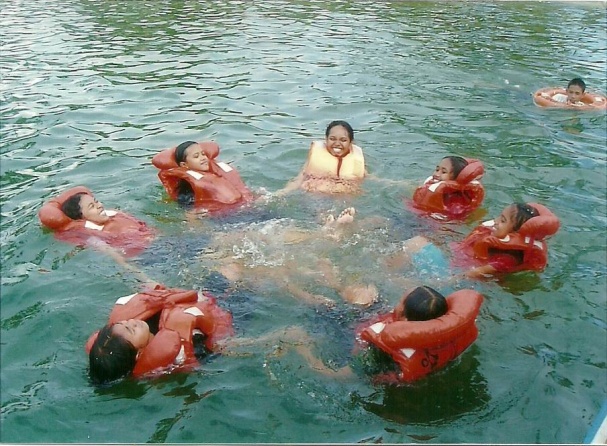 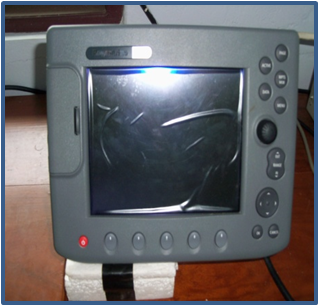 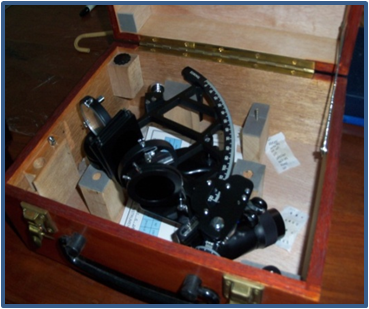 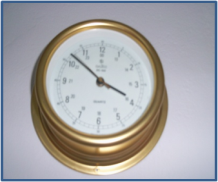 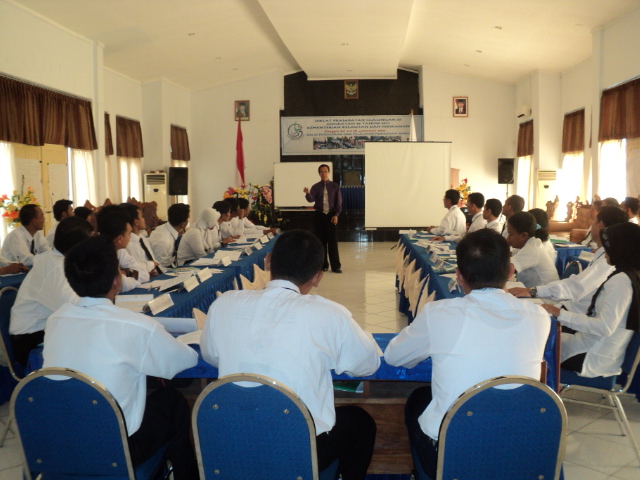 Fasilitas PendukungAula. Gedung aula yang luas dengan kapasitas 200 orang. Ruangan luas Full  AC dengan desain dinding yang tinggi, pencahayaan, infocus dan sound sistem yang baik membuat suasana nyaman belajar di dalamnya.Ruang Kelas dan Ruang Serbaguna. Ruang Kelas terdiri atas 4 ruangan dan ruang serbaguna 1 ruangan. Kapasitas masing-masing mencapai 50 orang. Ruang serbaguna dan Seluruh ruang kelas    full AC.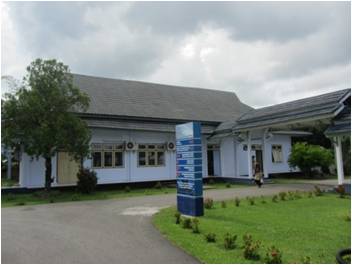 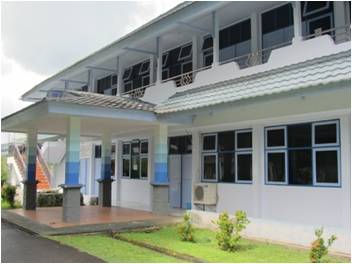 Asrama. Bangunan dua lantai dengan kapasitas 120 orang dengan tempat tidur double bed . Kamar pada lantai pertama full AC, kamar di sebelah barat menghadap ke Teluk Ambon yang panoramanya indah.Fasilitas Penunjang. Fasilitas penunjang berupa fasilitas ibadah (masjid dan balai rohani Kristiani), ruang makan kapasitas 150 orang, fasilitas hiburan (karaoke), olahraga (bola gawang mini, volley), kantin, poliklinik dan perpustakaan. dan Jaringan internet (Wifi).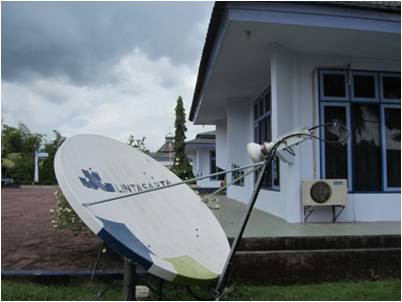               Kegiatan Pelatihan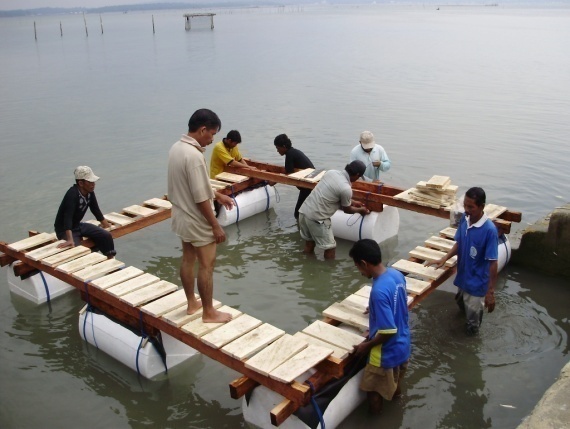 Kegiatan Pelatihan yang dilakukan BPPP Ambon dalam mengembangkan SDM Kelautan Perikanan di wilayah kerjanya meliputi :Pelatihan Aparatur MPA (Marine Protect Area) 101 / Konservasi Perikanan.Diklat Dasar Penyuluh Perikanan Tingkat TerampilDiklat Dasar Penyuluh Perikanan Tingkat Ahli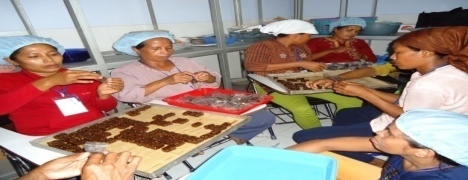 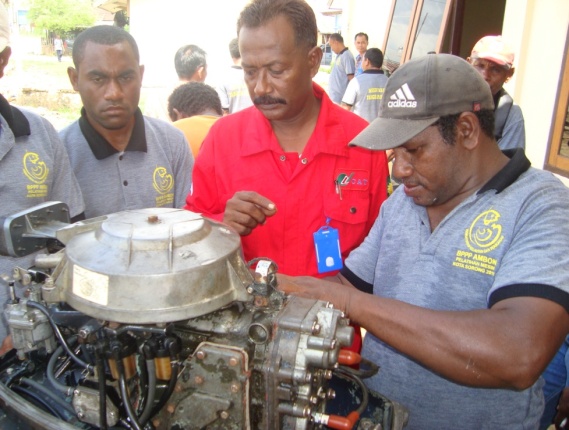 Pelatihan Non AparaturBudidayaBudidaya Rumput LautBudidaya Ikan Kerapu pada Keramba Jarig Apung (KJA)Pembesaran Ikan Kerapu BebekMesinPerawatan dan Perbaikan Mesin DalamPerawatan dan Perbaikan Mesin Motor Tempel/KatintingPengolahan Hasil PerikananDiversifikasi Pengolahan Hasil PeriIkananDiversifikasi Pengolahan Rumput LautDiversifikasi Pengolahan Ikan TunaDiversifikasi Pengolahan Ikan dan Rumput lautPenangkapan  Ikan & KepelautanPenangkapan Ikan dengan Rawai DasarPembuatan dan Pengoperasian Purse seinePembuatan dan Pengoperasian Hand LinePembuatan dan Pengoperasian Long LinePenangkapan dan Penanganan Ikan TunaPembuatan dan Pengoperasian Gill NetUp Dating dan Up Grading SKK 60 mil/60 mil PlusUjian Sertifikasi ANKAPIN/ATKAPIN II dan III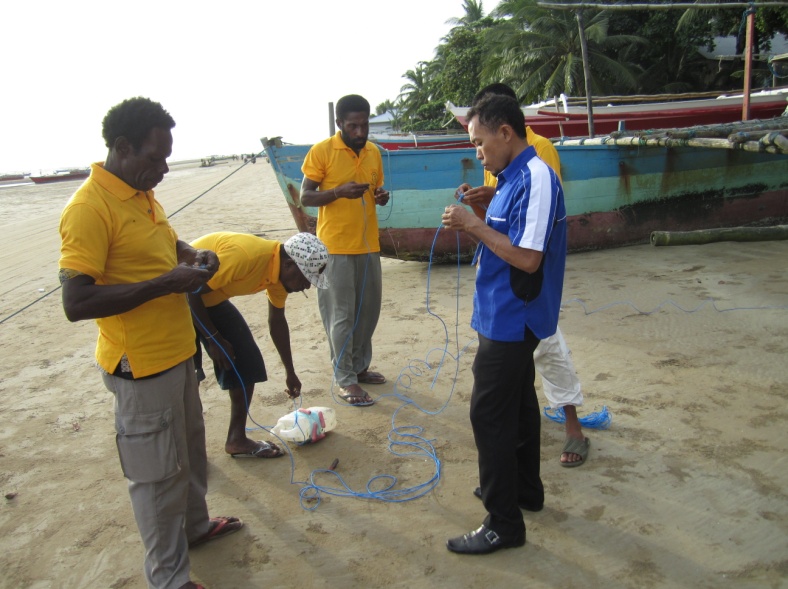 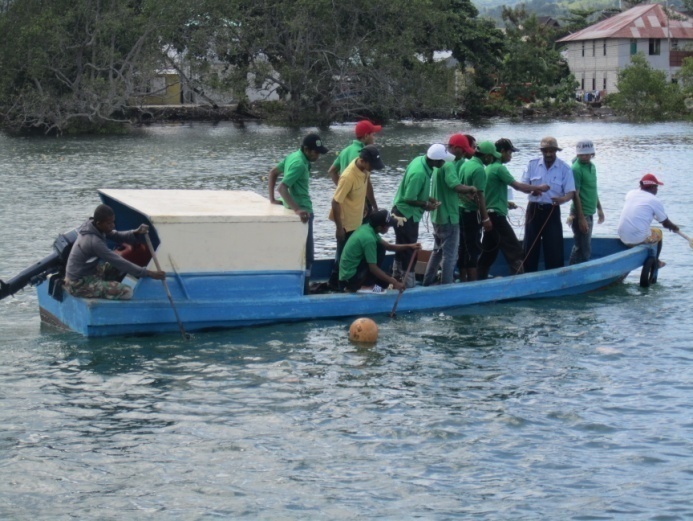 Kegiatan SosialBalai Pendidikan dan Pelatihan Perikanan Ambon selain aktif dengan Tupoksinya menyelenggarakan pelatihan juga senantiasa terlibat dalam kegiatan sosial kemasyrakatan, baik yang dilaksanakan oleh Kementerian Kelautan dan Perikanan, maupun kegiatan yang dilakukan oleh Pemerintah Nasional dan Pemerintah Daerah Provinsi Maluku seperti pelestarian lingkungan dan Perayaan Hari Nusantara setiap tahun.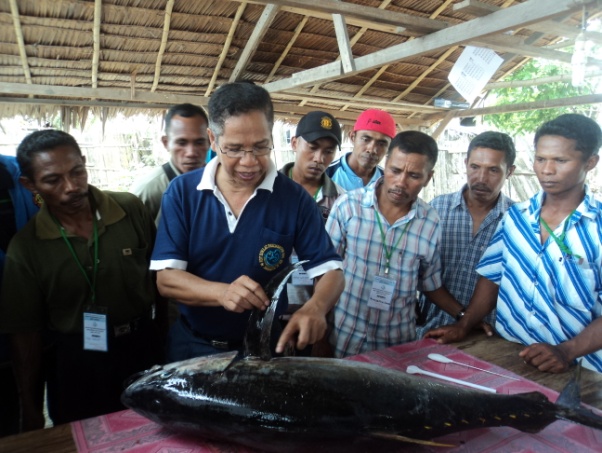 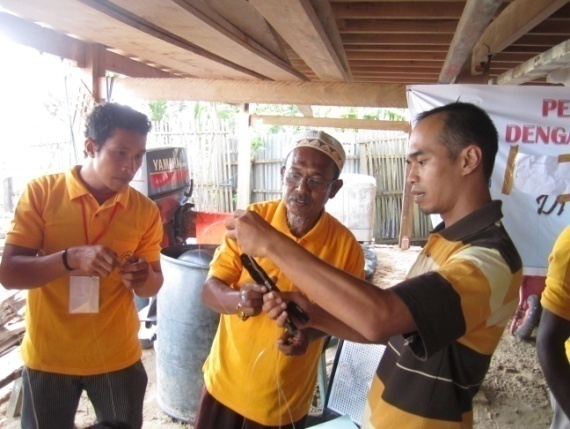 Kegiatan Unit Produksi & Rencana Pengembangan.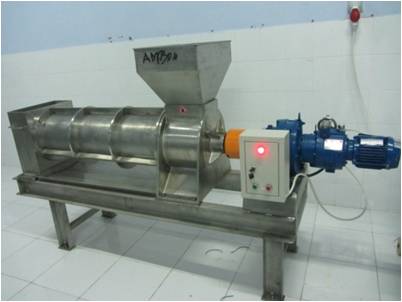 Pengolahan Hasil PerikananDalam upaya memupuk jiwa wirausaha bagi para Widyaiswara dan Instruktur, BPPP Ambon membentuk wadah Usaha Kecil Menengah yang memproduksi hasil olahan perikanan berupa aneka olahan ikan dan rumput laut yang  memiliki nilai jual yang tinggi dalam cita rasa dan kualitas.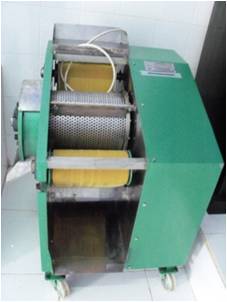 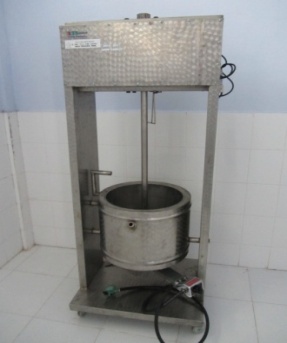 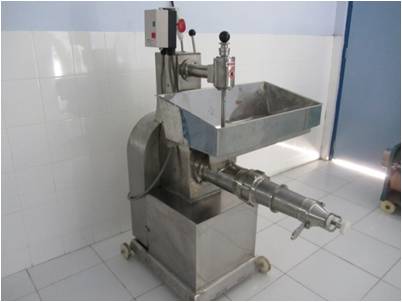 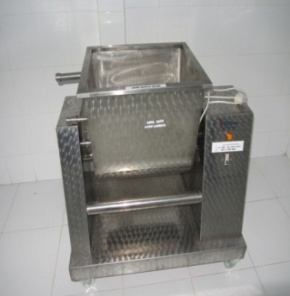 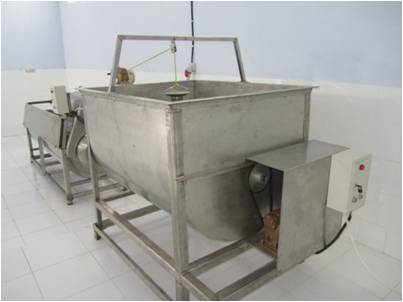 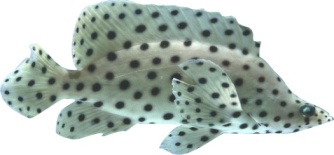 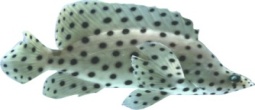 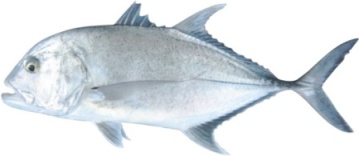 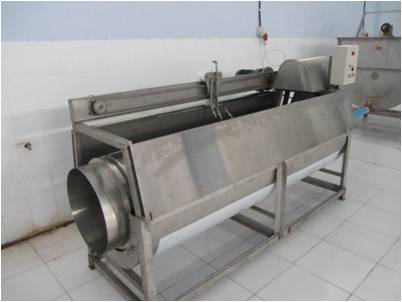 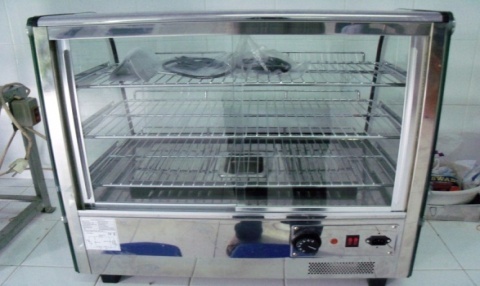 Unit pengolahan ikan juga rencananya dikembangkan dengan menambah 1 unit cold storage sehingga dapat menampung hasil produksi berupa bahan surimi dan dendeng tuna yang menjadi produk unggulan BPPP Ambon. Saat ini BPPP Ambon memiliki alat pengolahan ikan menjadi bahan surimi dengan kapasitas 1000 kg setiap kali produksi.Keramba Jaring Apung (KJA)Produksi budidaya ikan dalam keramba jaring apung berupa ikan kuwe, kerapu dan beronang serta pembesaran bibit kerapu tikus juga menjadi produk unggulan yang sedang dikembangkan.      Basic Safety Training (BST)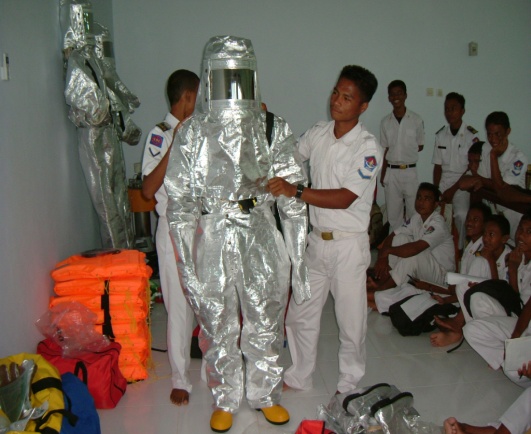 Untuk memenuhi kebutuhan nelayan dalam mendapatkan Sertifikat Basic Safety (BST) BPPP Ambon telah mempersiapkan sarana/prasarana pelatihan BST berupa pengadaan peralatan pelatihan, jetty, tempat peluncuran sekoci penolong dan fire ground.     Selain itu rencana pembangunan gedung baru untuk Unit Basic Safety Training (BST) juga mendapat perhatian, sehingga dapat memenuhi standar minimum yang menjadi persyaratan IMO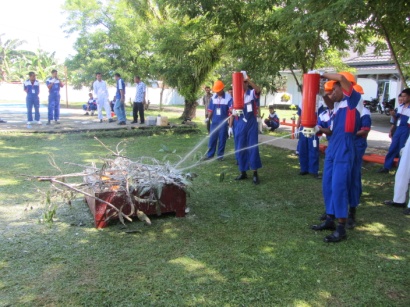 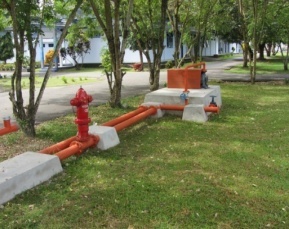   Program yang Akan Dikembangkan Penyelenggaraan Pelatihan melalui P2MKP.Percepatan pelatihan dan ujian  Sertifikasi ANKAPIN/ATKAPIN II dan III bagi awak kapal penangkap ikan dan nelayan di wilayah provinsi Maluku dan Maluku Utara. Percepatan Penyelenggaran Pelatihan Sertifikasi BST, dan penanganan ikan bagi awak kapal penangkap ikan dan nelayan.Penambahan jumlah Pelatihan Kawasan Minapolitan di wilker BPPP Ambon.Penambahan jumlah Pelatihan Kawasan Minapolitan di wilayah kerja BPPP Ambon.Pengembangan Pelatihan bagi nelayan di wilayah perbatasan wilker BPPP Ambon.Percepatan Pembangunan Papua dan Papua Barat (P4B).Mendukung program Pusat Layanan Internet Kecamatan (PLIK) kerjasama KKP dan Kemenkominfo.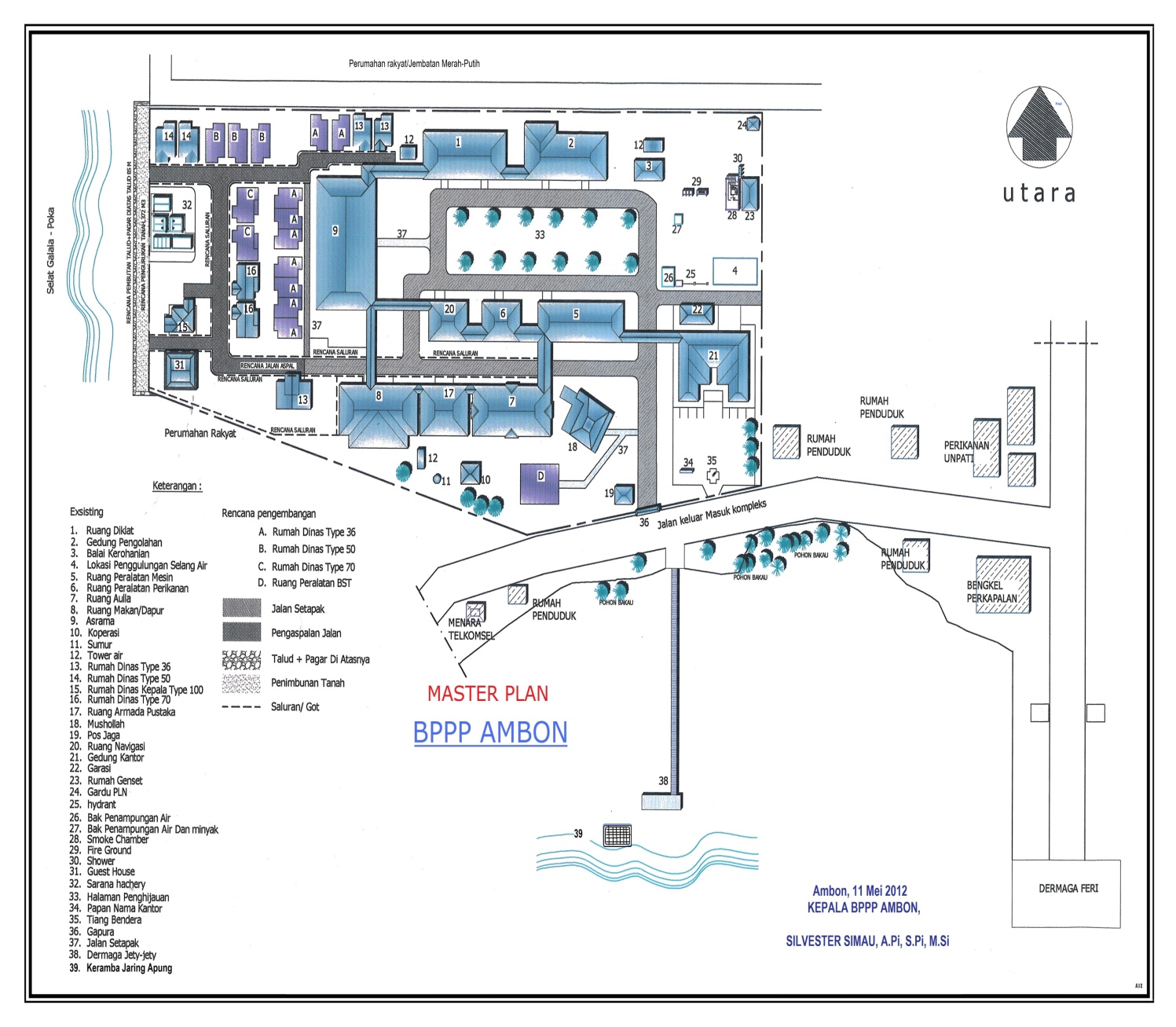 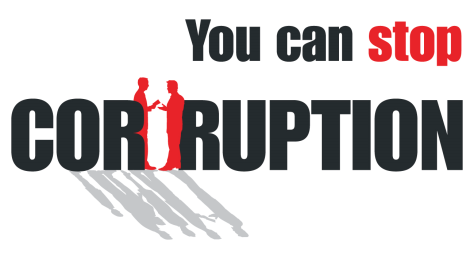 Tingkat PendidikanTingkat PendidikanTingkat PendidikanTingkat PendidikanTingkat PendidikanTingkat PendidikanTotalS2S1/DIVDIIISMUSMPSDTotal8136222-51